Имя урока:   Героини одного имени.Тема урока: Путь к покаянию по произведениям  русской  литературы 19 века (Слайд 1)Цели:-показать трагизм судьбы женщин  в 19 веке;-Через  средства  выразительного чтения произвести  эмоционально-эстетическое впечатление на учащихся;- помочь осмыслить и чувственно постичь такие понятия, как девичья честь, грех, ответственность за материнство и отцовство, предостеречь учеников от повторения аналогичных ошибок;- воспитать эстетические чувства, привить любовь к матери, уважение к женщине, уважительное отношение к любимой;- на примере произведений Тараса Шевченко «Катерина», А.Н.Островского  «Гроза»,Н.С.Лескова «Леди Макбет Мценского уезда», Л.Н. Толстого «Воскресенье» проследитьдуховно-нравственный путь  героинь разных произведений, носящих одно имя.- рассмотреть в данных произведениях тему греха, тему падения человека в духовном смысле;- воспитать эстетические чувства, привить любовь к матери, уважение к женщине, уважительное отношение к любимой.ОборудованиеБиблия. Новый завет. Интерактивная доска. Толковый словарь. Словарь Ономастики. Словарь религиозных терминов.Патерик.Ход урокаСлово учителя:Ключевым словом сегодняшнего урока будет слово «грех»Каково значение этого слова?Ученики объясняют так, как они понимают.Затем  на экране появляется объяснение этого слова. (Либо  ученик читает из словаря.)ГРЕХ  у верующих - это нарушение  духовно-нравственных предписаний, правил. (Слайд 2)Давайте теперь посмотрим и послушаем, как объясняет понятие слова «грех»  Настоятель Храма  Покрова Пресвятой Богородицы п. Солнечный   иерей Ярослав Савицкий.Внимание на экран. (Приложение 1) Учитель:Сегодня на уроке мы проследим путь Катерин ко греху. Попытаемся понять, почему они нарушили правила, установленные религиозным законом.Но сначала знакомство с творческой биографией авторов произведений, речь о которых пойдет сегодня на уроке.УЧЕНИКИ делают сообщения о писателях с ПРЕЗЕНТАЦИЕЙ.1 Тарас Шевченко. Ключевые слова об отношении к Богу. Он писал после того как был выкуплен из крепостного права Жуковским и Брюлловым; «Живу, учусь, никому не кланяюсь, кроме Бога-великое счастье быть свободным человеком..»  История создания поэмы «Катерина». Краткое содержание поэмы. (Приложение   №2)2. Н.А. Островский ..»Гроза» Год издания -1860. В презентации должно быть обязательно изображение сцены у развалин храма, где на стене –Страшный суд для грешников.. (Приложение   №3)Просмотр видео- инсценировки  подготовленных учеников (сцена прощания  Екатерины) (Приложение   № 4)3.Н. С. Лесков «Леди Макбет Мценского уезда»- 1864. В презентации должно быть изображение комнаты Катерины Львовны с ПАТЕРИКОМ. 4.Л.Н. Толстой «Воскресение».За что был отлучен от церкви. Приход к божественному Андреем Балконским  перед смертью.Сообщения должны быть краткими. Главное в них- отношение к духовности, к нравственности, к принципам, на которых зиждится  христианство.Беседа с классомУчитель1.Что объединяет названные произведения?Предполагаемые ответы1.Героинями произведений являются женщины по имени Катерина.2.Живут героини примерно в одном временном пространстве.Это середина 19 века и 60-е годы 19 века.3.Они относительно молоды.20-25 лет4.Все совершают грех.5.Гибнут в воде…кроме Катюши Масловой.2.Что стоит за именем Катерина?Заранее подготовленный ученик делает сообщение. Катерина значит ЧИСТАЯ.(Екатерина, значение имени. Екатерина – очень популярное в России имя. Оно пришло к нам из Византии. Корень слова «катариос» (чистота) тот же, что и в слове «катарсис» (очищение). Отсюда и имя, которое в переводе с древнегреческого означает «непорочная», «чистая». В. XI–XII веках в древнерусских рукописях имя Екатерина встречается уже в измененном виде, как Катерина.)3.Первая книга с именем Катерина вышла около 1840 года .Это была поэма Тараса Шевченко «КАТЕРИНА»Где начинается потеря чистоты  Катериной из поэмы Шевченко.?ОтветыОна нарушает христианские заповеди. А в них сказано : Почитай родителей своих (это 5 заповедь Иисуса Христа  ) «ни отца, ни мать родную слушать не желала,  Где встречалася с любимым, там и ночевала».Сказано: Не прилюбодействуй!.Катерина нарушает и эту  7 заповедь.Она хоть и любит одного, но нарушает христианский закон :она вступает в интимную жизнь с москалём без благословения родителей, без венчания в церкви.Она слушает только его, любимого, который убеждает её:   с москалями породнишься- горе позабудешь, а теперь пускай болтают что угодно люди.Она создаёт себе кумира в лице Ивана .Это тоже нарушение заповеди.Вместе со всем этим она нарушает главную заповедь Иисуса Христа: возлюби Господа Бога  твоего и ближнего твоего , как самого себя. Она переступает через все христианские законы, значит совершает безнравственный поступок , она должна быть наказана.Один проступок ведёт за собой другой. Катерина становится матерью. Возлюбленный отказывается от неё. И тогда бы пойти ей в церковь да покаяться .Нет же- она оставляет своего малыша на дороге , а сама бросается в прорубь. Самоубийство- это страшный грех, который не прощается. Вспомнила про Бога она только в последнюю минуту.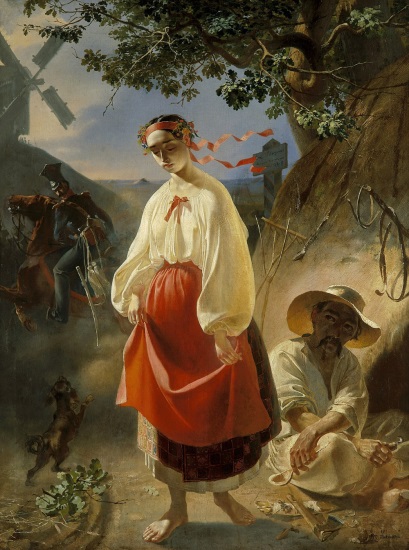 «…возле проруби широкойВдруг остановилась.«Прими, Боже, мою душу,А ты –моё тело!...» И вода над нею глухо,Глухо прошумела»Надо сказать, что Тарас Шевченко был талантливым художником ,будучи крепостным при помещике Энгельгардте. Выкуп из крепостничества для него осуществят известный русский пот В.А. Жуковский и художник Брюллов. К  своей поэме Шевченко пишет картины.ПОКАЗ КАРТИН (Приложение 7) –останавливаемся на одной, главной.Совершенно очевидно, что на картине изображена обманутая офицером девушка, она ждёт ребёнка. Очевидно осуждение  её через мужчину у неё за спиной, смотрит на неё с укором.Этой картиной Т.Шевченко дополнял идею произведения. В ней все символично. Дуб-символ крепких устоев, традиций, которые нужно сохранять, не переступать через них. Сломанные ветви дуба под ногами Катерины - нарушение традиций, совершение греха. Курганы с вековечными могилами- символ давности законов , которые нарушать нельзя. Оправдывают ли  поступки Катерины  её имя? Где чистота? Может быть, она заключена в такой художественной детали как ВОДА? Вода – как символ чистоты.?Учитель.Через 20 лет читатели узнают судьбу другой Катерины. Из пьесы «Гроза» А.Н. Островского, а позднее, через 4 года, ещё одной Катерины из очерка Н.С. Лескова «Леди Макбет Мценского уезда», а ещё позднее , в 1899 году,  Л.Н.Толстой назовёт этим же именем главную героиню романа «Воскресение»-Катюшу Маслову.ВОПРОСС каким из трёх Катерин вы бы соотнесли образ Катерины из поэмы Тараса Шевченко?Ответом может быть заранее подготовленное небольшое исследование в виде сопоставительного анализа  под названием «Катерина Тараса Шевченко и Катерина Л.Н.Толстого»Обе совершают безнравственный поступок- совершают грех в виде прелюбодеяния, только развитие греха разное. Одна бросает ребёнка , обрекая его на нищету, и совершает самоубийство. Другая, обманутая Нехлюдовым, становится проституткой. Но эта, другая, оказавшись в тюрьме за убийство, которое она не совершала, прощает своему обидчику Нехлюдову. Из-за него она вынуждена была так опуститься. Но она смогла и подняться, воскреснуть, простив его. В романе не говорится о том, знала Катюша Маслова  Евангелие, но то, что она простила, об этом написано в Евангелии от Луки 6:37«Не судите, и не будете судимы, не осуждайте, и не будете осуждены, прощайте и будете прощены». Она смогла подняться, поэтому роман и называется «Воскресение».Первая героиня Тараса Шевченко , конечно, проигрывает. Она гораздо слабее.Что объединяет Катерин Лескова и Островского? Здесь может быть представлена небольшая исследовательская работа сопоставительного характера-сюжетное сходство (у обеих героинь желание любить вызвано скукой и неудовлетворённостью жизнью.Выразительное чтение текста , подтверждающего этот тезисКатерина Кабанова Какая я была резвая! Я у вас завяла совсем.     Варвара . Ты думаешь, я не вижу?     Катерина . Такая ли я была! Я жила, ни об чем не тужила, точно птичка на воле. Маменька во мне души не чаяла, наряжала меня, как куклу, работать не принуждала; что хочу, бывало, то и делаю. Знаешь, как я жила в девушках? Вот я тебе сейчас расскажу. Встану я, бывало, рано; коли летом, так схожу на ключок, умоюсь, принесу с собой водицы и все, все цветы в доме полью. У меня цветов было много-много. Потом пойдем с маменькой в церковь, все и странницы, - у нас полон дом был странниц; да богомолок. А придем из церкви, сядем за какую-нибудь работу, больше по бархату золотом, а странницы станут рассказывать: где они были, что видели, жития разные, либо стихи поют. Так до обеда время и пройдет. Тут старухи уснуть лягут, а я по саду гуляю. Потом к вечерне, а вечером опять рассказы да пение. Таково хорошо было!     Варвара. Да ведь и у нас то же самое.     Катерина. Да здесь все как будто из-под неволи. И до смерти я любила в церковь ходить! Точно, бывало, я в рай войду и не вижу никого, и время не помню, и не слышу, когда служба кончится. Точно как все это в одну секунду было. Маменька говорила, что все, бывало, смотрят на меня, что со мной делается. А знаешь: в солнечный день из купола такой светлый столб вниз идет, и в этом столбе ходит дым, точно облако, и вижу я, бывало, будто ангелы в этом столбе летают и поют. А то, бывало, девушка, ночью встану - у нас тоже везде лампадки горели - да где-нибудь в уголке и молюсь до утра. Или рано утром в сад уйду, еще только солнышко восходит, упаду на колена, молюсь и плачу, и сама не знаю, о чем молюсь и о чем плачу; так меня и найдут. И об чем я молилась тогда, чего просила, не знаю; ничего мне не надобно, всего у меня было довольно. А какие сны мне снились, Варенька, какие сны! Или храмы золотые, или сады какие-то необыкновенные, и все поют невидимые голоса, и кипарисом пахнет, и горы и деревья, будто не такие, как обыкновенно, а как на образах пишутся. А то, будто я летаю, так и летаю по воздуху. И теперь иногда снится, да редко, да и не то.     Варвара. А что же?Катерина ИзмайловаКатерина Львовна не родилась красавицей, но была по наружности женщина очень приятная. Ей от роду шел всего двадцать четвертый год; росту она была невысокого, но стройная, шея точно из мрамора выточенная, плечи круглые, грудь крепкая, носик прямой, тоненький, глаза черные, живые, белый высокий лоб и черные, аж досиня черные волосы. Выдали ее замуж за нашего купца Измайлова с Тускари из Курской губернии, не по любви или какому влечению, а так, потому что Измайлов к ней присватался, а она была девушка бедная, и перебирать женихами ей не приходилось. Дом Измайловых в нашем городе был не последний: торговали они крупчаткою, держали в уезде большую мельницу в аренде, имели доходный сад под городом и в городе дом хороший. Вообще купцы были зажиточные. Семья у них к тому же была совсем небольшая: свекор Борис Тимофеич Измайлов, человек уже лет под восемьдесят, давно вдовый; сын его Зиновий Борисыч, муж Катерины Львовны, человек тоже лет пятидесяти с лишком, да сама Катерина Львовна, и только всего. Детей у Катерины Львовны, пятый год, как она вышла за Зиновия Борисыча, не было. У Зиновия Борисыча не было детей и от первой жены, с которою он прожил лет двадцать, прежде чем овдовел и женился на Катерине Львовне. Думал он и надеялся, что даст ему бог хоть от второго брака наследника купеческому имени и капиталу; но опять ему в этом и с Катериной Львовной не посчастливилось.Бездетность эта очень много огорчала Зиновия Борисыча, и не то что одного Зиновия Борисыча, а и старика Бориса Тимофеича, да даже и самое Катерину Львовну это очень печалило. Раз, что скука непомерная в запертом купеческом терему с высоким забором и спущенными цепными собаками не раз наводила на молодую купчиху тоску, доходящую до одури, и она рада бы, бог весть как рада бы она была понянчиться с деточкой; а другое и попреки ей надоели: «Чего шла да зачем шла замуж; зачем завязала человеку судьбу, неродица», словно и в самом деле она преступление какое сделала и перед мужем, и перед свекром, и перед всем их честным родом купеческим.При всем довольстве и добре житье Катерины Львовны в свекровом доме было самое скучное. Вывод:-обе выбирают неправедный путь- путь греха,-обе совершают прелюбодеяние и убийство (разница в том, что К.Кабанова убивает себя, а К.Измайлова - других 4 людей, в том числе, ребенка)-обе вышли замуж не по любви,-у обоих нет детей.Устами Катерины автор рассказывает нам о детстве этой женщины, чтобы мы лучше поняли истоки и основу ее характера. Купеческая дочь, Катерина воспитывалась в обстановке семейного лада, тепла, взаимной любви. Большую роль в ее воспитании сыграла религия: «И до смерти я любила в церковь ходить! Точно, бывало, я в рай войду и не вижу никого, и время не помню, и не слышу, когда служба кончится». Девушка говорит, что в ее доме всегда было много богомолок и странников, которым ее семья давала приют.
Весь этот рассказ Катерины овеян светлыми тонами и красками. Они как нельзя лучше характеризуют натуру девушки – светлую, искреннюю, любящую, свободную. Очень многое говорят о Катерине и ее сны: «А то, будто я летаю, так и летаю по воздуху».
Выходя замуж, героиня мечтала о крепкой любящей семье, детях, долгой и счастливой жизни. Но ее мечтам не суждено было сбыться. В реальности Тихон, боясь Кабаниху, не имеет сил заступиться за свою жену. Он покорно смотрит, как Марфа Игнатьевна обижает и оскорбляет Катерину, заставляет ее делать то, что претит женщине.
Мечты героини оказываются разбиты. Она не находит для себя никакой отдушины. Катерина понимает, что в таких условиях она, рано или поздно, все равно погибнет. Ее душа начинает протестовать. Недаром женщина говорит Варваре: «Лезет мне в голову мечта какая-то. И никуда я от нее не уйду».А какова разница между героинями?Катерина Кабанова  глубоко религиозна, она любит Бога, счастлива ,когда находится в церкви.Катерина Измайлова далека от почитания Бога, она не молится. Важная деталь. В комнате у нее на полке стоит одна единственная книга ПАТЕРИК..И ту она ни разу не открыла.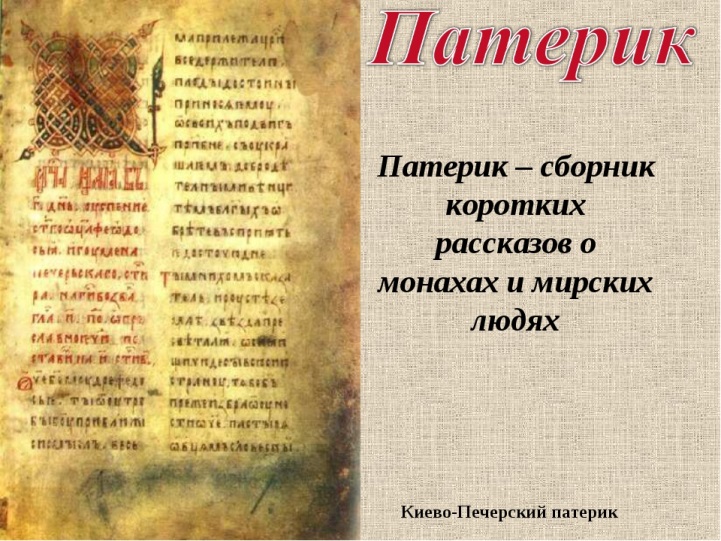 А что такое ПАТЕРИК?Презентация (см. приложение 5 слайд 3)Патери́к (греч. πατεριϰά, греч. πατερικόν — отечник), отечник, «старчество» — жанр христианской аскетической литературы, сборник дидактических новелл о духовных подвигах христианских отшельников и монахов, известных своим благочестием или аскетизмом, и их учительных изречений (апофегм).Патерики — это собрания кратких или полных житий святых, живших в одном монастыре или в одной области (Киево-Печерский монастырь, египетская пустыня).В Древней Руси патерики самыми известными патериками были Киево-Печерский и Иосифо — Волоцкий, посвященные святым, жившим в этих обителях. В Киево-Печерском патерике можно найти и летописные истории о создании монастыря, и краткие занимательные рассказы о борьбе с бесами и разбойниками, и пространные жизнеописания монахов с увлекательным сюжетом и большой драматичностью.- Катерина Кабанова  .любит Бориса за его одухотворенность.Катерина Измайлова -Сергея только за внешностьКатерина Кабанова  не способна на убийствоКатерина Измайлова -хладнокровно убивает свекра, мужа, Федю будучи беременной, потом Сонетку.Катерина Измайлова не испытывает мук совести, о грехе она не думает совсем.-Можно ли говорить о том, что кто-то из них хуже или лучше?Ответы:-Если рассматривать их поступки относительно раскаивания перед Богом, людьми, то Катерина Кабанова превосходит их всех. Она признаётся в своём грехе, в том , что она изменила, мужу. Она боится Страшного Суда (картина на стене полуразрушенного храма напоминает ей об этом.  Она воспитана по-другому. Совестлива, честна, чиста. Она одна оправдывает  своё имя - ЧИСТАЯ.Ни Катерина Шевченко, ни Катерина Измайлова не находят ни места, ни времени, когда можно покаяться в своих грехах. КИ даже в тот момент, когда у нее под сердцем толкнулось дитё, убивает с Сергеем мальчика , который может быть наследником состояния ею же убитого мужа. Материнство не сделало её чище- она отказывается от ребёнка .А ведь она так хотела, чтобы  у неё был ребёнок. Катерина Шевчнко вспоминает про Бога в минуту гибели, чтобы он принял её душу.-Почему Л.Н. Толстой даёт своей героине из романа «Воскресение» тоже имя Катерина?Презентация о романе «Воскресение» (Приложение 6)Исследовательская группа докладывает о своих находках относительно пути развития героини.1 ученик  о романе, почему Толстой его так назвал.2.О Катюше Масловой. Путь падения и воскрешения.3. О безнравственном обществе, погрязшем во грехе. (ЗАСЕДАТЕЛИ)4 .О Нехлюдове. О падении и раскаивании.(Приложение 8)ВыводОна становится другой, чище, честнее. Но ощущения греха в ней нет, так как нет ощущения Бога.Из-за этого и был отлучён Л.Н.Толстой от церкви.Общий выводМы проследили  4 типа героинь, носящих одно и то же имя - КАТЕРИНА. Кто же из них чище? Разумеется, это Катерина Кабанова. Совершенно справедливо  Н.А. Добролюбов, русский критик 2.п.19 века назвал её ЛУЧОМ СВЕТА В ТЁМНОМ ЦАРСТВЕ. Только она оказалась способной  признать свою вину, покаяться в своём грехе, вот только жить с этим сознанием она не нашла сил. Зная , что самоубийство не прощается , она его совершает.Все 4 типа героинь заставляют задуматься над  поступками, которые мы совершаем в жизни, не задумываясь о том, что преступаем христианские заповеди. А надо бы.Заканчиваем урок (приложением 9) Видеозапись  педагога о Катерине Великомученице. Домашнее задание: Написать сочинение  на выбор одного из четырёх произведений   «Образ Катерины в …»Список использованной литературы:Л. Н. Толстой «Воскресение». Издательство «Художественная литература» М. 1964Ю. В. Лебедев «Русская литература 19 века». Издательство «Просвещение» М. 1998Н.С.Лесков. Леди Мценского уезда. – М.: Сов. Россия, 1989.Лекции заслуженного учителя России, кандидата педагогических наук Э.Э.Кац.А.Н.Островский. Гроза: 9-10 классы (текст, комментарий, указатель, учебный материал) / А.Н.Островский; (сост., комментарий, учеб. материал проф. Б.А.Лапина). – М.: Эксмо, 2008.Т. Г. Шевченко. Поэма « Катерина»Патерик. Электронный вариант. https://lib.pravmir.ru/library/readbook/4127